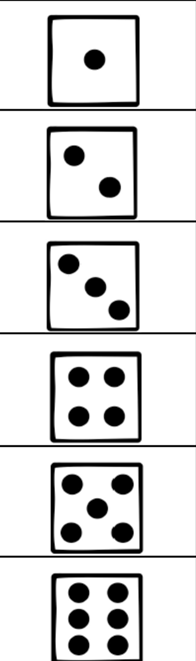 

12

3



4

56